Beslut fattade för Utbildningsnämndens verksamheter med anledning av spridningen av viruset Covid-19
Med stöd av 6 kap. 39 § kommunallagen (2017:725) och punkt A.1 i Utbildningsnämndens delegationsordning har Utbildningsnämndens ordförande Jon Strömberg (M) fattat följande beslut:
KungsskolanRekommendationerna för fjärr- respektive närundervisning har inte ändrats. Under slutet av vecka 10 har en dialog förts med Smittskydd Skåne, skolläkare och samtliga skolsköterskor. Dialogen har förts utifrån att samtliga elever behöver få komma tillbaka till skolan på grund av ett sämre mående och sjunkande studieresultat. Återkopplingen kommunen fick från Smittskydd Skåne är att vi bör behålla den planering vi redan har fram till påsk. I Örkelljunga kommuns fall innebär det följande:eleverna har fjärrundervisningårskurserna turas om att ha närundervisning på skolan de elever som har behov av närundervisning får detEn uppdelning av eleverna i olika delar av skolan sker redan. Kommunens bedömning är att alla elever i årskurs 9 nu har ett behov att närundervisning alla dagar fram till påsklovet. De elever som tidigare haft behov av närundervisning på skolan kommer även fortsättningsvis att få ha det. Beslut om undervisningen från och med vecka 11Från och med vecka 11 kommer årskurs 9 att ha närundervisning på skolan fram till påsklovet. Årskurs 7 och 8 kommer att ha närundervisning på skolan varannan vecka med start för årskurs 7 vecka 11 och årskurs 8 vecka 12.De veckor som årskurs 7 och 8 har fjärrundervisning undervisar lärarna i realtid enligt ordinarie schema.LovskolaLovskola kommer att anordnas dels under påsklovet vecka 13, dels under sommarlovet, vecka 24-26. Information om lovskola på påsklovet finns på Infomentor och man anmäler sig via en e-tjänst på kommunens hemsida. Mer information om lovskolan på sommarlovet kommer att läggas på Infomentor inom kort.SkolmatSkolmåltid kan som tidigare beställas via kommunens e-tjänst för de elever som är i fjärrundervisning.
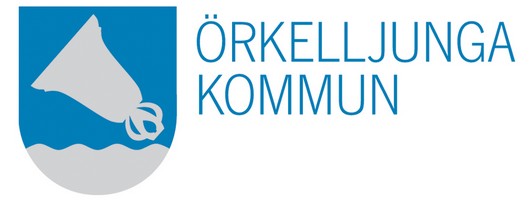 BESLUTBESLUTSida1(2)Datum2021-03-12Jon StrömbergOrdförande Utbildningsnämnden